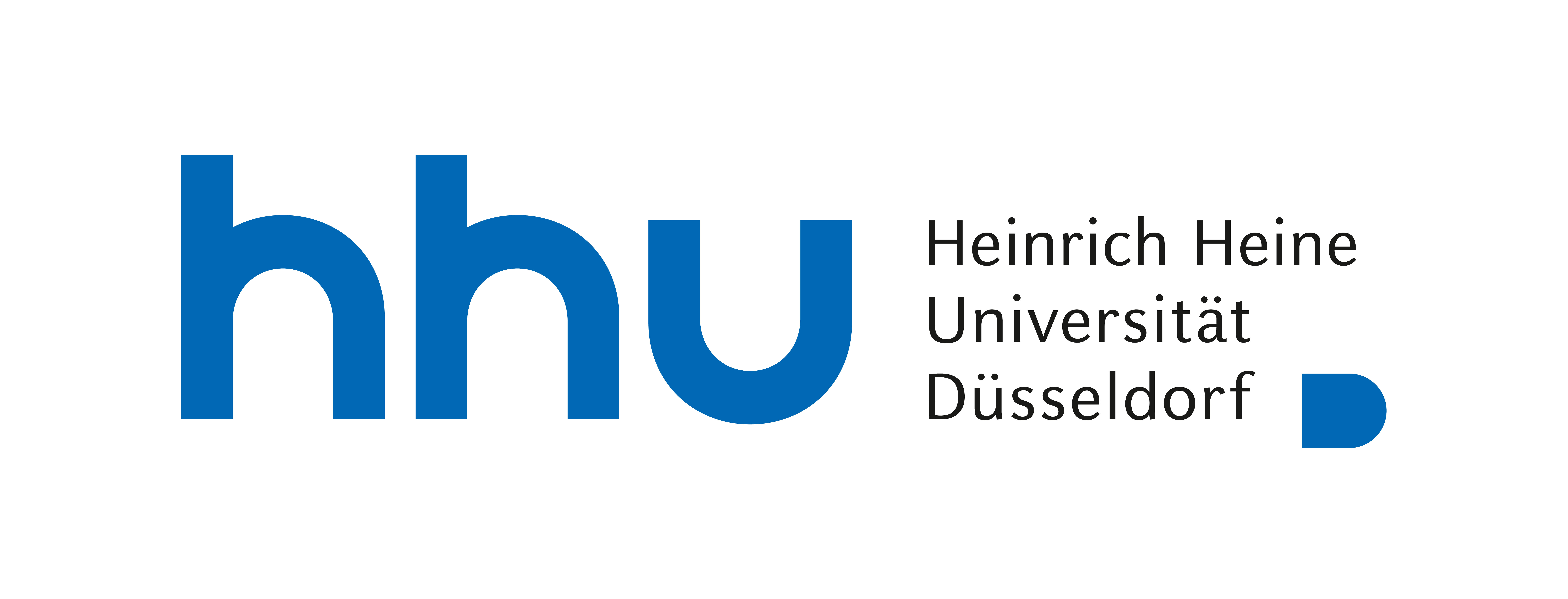 Antrag auf Anerkennung 
für das Ergänzungsfach B. A. Anglistik und AmerikanistikNachname, Vorname: ___________	 Matrikel-Nr. _______Anerkennungen geschehen auf Basis dieses Antrags. In der Tabelle listen Sie auf, welche Leistungen anerkannt werden sollen. Bitte tragen Sie diese in die Spalte „Anzuerkennende Leistungen“ ein. Bitte nehmen Sie dazu das Modulhandbuch und die Prüfungsordnung der HHU zu Hilfe. In „Final Exam“-Zeilen tragen Sie bitte auch die Prüfungsform (Hausarbeit, mündliche Prüfung, Portfolio etc.) ein.Bitte fügen Sie dem Antrag folgende Unterlagen bei:Leistungsübersicht (z. B. Transcript of Records)Leistungsnachweise (falls nicht in der Leistungsübersicht vorhanden)Modulhandbuch, Prüfungsordnung, Kursbeschreibungen (Bei Anerkennungen von anderen Universitäten oder aus dem Ausland)Bitte beachten Sie, dass dieser Antrag lediglich einen Anerkennungsvorschlag von Ihrer Seite darstellt. Wir prüfen diesen Vorschlag und sprechen die endgültige Anerkennung mit Ihnen ab.Als Ergänzungsfächler*in studieren Sie nur zwei Basismodule. Hier müssen Sie also nur zwei Module ausfüllen.Ein Modul muss entweder aus rein sprachwissenschaftlichen oder literaturwissenschaftlichen Veranstaltungen bestehen. Ein Modul muss entweder aus rein sprachwissenschaftlichen oder literaturwissenschaftlichen Veranstaltungen bestehen.PnrHHU-Module Anzuerkennende Leistung vom SB aus-zufüllenLanguage Skills for MinorsLanguage Skills for MinorsLanguage Skills for MinorsLanguage Skills for Minors3151Grammar 3152Writing3153Presentations3155
3156Final Exam Language Skills for MinorsBasic Module I Medieval English StudiesBasic Module I Medieval English StudiesBasic Module I Medieval English StudiesBasic Module I Medieval English Studies3111Introduction to Medieval English Studies – Part I: Elementary3112Introduction to Medieval English Studies – Part II: Advanced3115
3116Final Exam Basic Module IBasic Module II Linguistics Basic Module II Linguistics Basic Module II Linguistics Basic Module II Linguistics 3121Introduction to English Language and Linguistics –  Part I: Structure 3122Introduction to English Language and Linguistics – Part II: Use 3125Final Exam Basic Module IIBasic Module III Literary StudiesBasic Module III Literary StudiesBasic Module III Literary StudiesBasic Module III Literary Studies3133Introduction to English and American Literary Studies3135Final Exam Basic Module IIIIntermediate Module 1 (Literaturwissenschaft oder Sprachwissenschaft)Intermediate Module 1 (Literaturwissenschaft oder Sprachwissenschaft)Intermediate Module 1 (Literaturwissenschaft oder Sprachwissenschaft)Intermediate Module 1 (Literaturwissenschaft oder Sprachwissenschaft)3161
3171
3181
3191Title of Exemplary Course3162
3172
3182
3192Title of Exemplary Course31653166
31753176
3186
31873196
3197Final Exam Intermediate Module 1Intermediate Module 2 (Literaturwissenschaft oder Sprachwissenschaft)Intermediate Module 2 (Literaturwissenschaft oder Sprachwissenschaft)Intermediate Module 2 (Literaturwissenschaft oder Sprachwissenschaft)Intermediate Module 2 (Literaturwissenschaft oder Sprachwissenschaft)3201321132213231Title of Mandatory Course3202321232223232Title of Exemplary Course32053206321532163226322732363237Final Exam Intermediate Module 2Advanced Modul 1 (Literaturwissenschaft oder Sprachwissenschaft)Advanced Modul 1 (Literaturwissenschaft oder Sprachwissenschaft)Advanced Modul 1 (Literaturwissenschaft oder Sprachwissenschaft)Advanced Modul 1 (Literaturwissenschaft oder Sprachwissenschaft)32413271Title of Exemplary Seminar 132423272Title of Exemplary Seminar 232463247324832763277Final Exam Advanced Module 1Advanced Modul 2 (Literaturwissenschaft oder Sprachwissenschaft)Advanced Modul 2 (Literaturwissenschaft oder Sprachwissenschaft)Advanced Modul 2 (Literaturwissenschaft oder Sprachwissenschaft)Advanced Modul 2 (Literaturwissenschaft oder Sprachwissenschaft)32613291Title of Exemplary Seminar 332623291Title of Exemplary Seminar 4